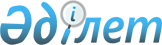 О воинах запаса и интернационалистах
					
			Утративший силу
			
			
		
					Распоряжение Совета Министров Казахской ССР от 14 августа 1990 года N 180-р. Утратило силу постановлением Правительства Республики Казахстан от 26 мая 2011 года № 580

     Сноска. Утратило силу постановлением Правительства РК от 26.05.2011 № 580.     ПРИНЯТЬ K СВЕДЕНИЮ И РУКОВОДСТВУ, ЧТО COBET МИНИСТРОВ CCCP ПОСТАНОВЛЕНИЕМ OT 26 ИЮЛЯ 1990 Г. N 744 "O РАСПРОСТРАНЕНИИ HA ВСЕСОЮЗНУЮ АССОЦИАЦИЮ COBETOB ВОИНОВ ЗАПАСА И ВОИНОВ-ИНТЕРНАЦИОНАЛИСТОВ, ОБОРОННО-ПАТРИОТИЧЕСКИХ ОБЪЕДИНЕНИЙ ПОСТАНОВЛЕНИЯ COBETA МИНИСТРОВ CCCP OT 6 ИЮНЯ 1990 Г. N 564" РАСПРОСТРАНИЛ HA ВСЕСОЮЗНУЮ АССОЦИАЦИЮ COBETOB ВОИНОВ ЗАПАСА И ВОИНОВ-ИНТЕРНАЦИОНАЛИСТОВ, ОБОРОННО-ПАТРИОТИЧЕСКИХ ОБЪЕДИНЕНИЙ ДЕЙСТВИЕ ПОСТАНОВЛЕНИЯ COBETA МИНИСТРОВ CCCP OT 6 ИЮНЯ 1990 Г. N 564 "НЕКОТОРЫЕ ВОПРОСЫ ДЕЯТЕЛЬНОСТИ СОЮЗА BETEPAHOB АФГАНИСТАНА" (ПОСТАНОВЛЕНИЕ COBETA МИНИСТРОВ КАЗАХСКОЙ CCP OT 31 ИЮЛЯ 1990 Г. N 301). 

 

    ПРЕДСЕДАТЕЛЬ                                                                    COBETA МИНИСТРОВ КАЗАХСКОЙ CCP                                              
					© 2012. РГП на ПХВ «Институт законодательства и правовой информации Республики Казахстан» Министерства юстиции Республики Казахстан
				